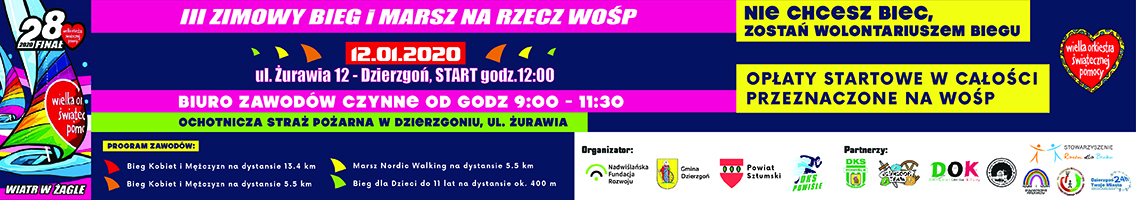 Dzierzgoń,			12.01.2020		13,4 km BiegM-ceNrNazwiskoImięPłećM-ce M/KKat.M-ce kat. M/KMiejscowośćKlubWynikTempo min/kmx145OSSOWSKIJAKUBM1M 20-291ELBLĄGPUŁK WSPARCIA DOWODZENIA DWD PW0:48:590:03:39[min/km]241CHĘTNIKRAFAŁM2M 40-491SZTUM0:52:120:03:54[min/km]399OŁOWSKIKAMILM3M 30-391DZIERZGOŃDZIERZGOŃ TEAM/DKS DZIERZGOŃ/KRAM FC0:52:250:03:55[min/km]440NAJDASŁAWOMIRM4M 40-492SZTUMLKS ZANTYR SZTUM0:52:540:03:57[min/km]554HAPKETOMASZM5M 40-493WILKOWOTRAKTOR TEAM GM KWIDZYN0:53:580:04:02[min/km]666SANECKIPATRYKM6M 30-392PASŁĘKSPARTANIE DZIECIOM0:54:330:04:04[min/km]739CEBULABOGDANM7M 50-591SZTUMLKS ZANTYR SZTUM0:54:440:04:05[min/km]843KRZESZEWSKIGRZEGORZM8M 40-494ELBLĄGECM EL HURT ELBLĄG0:56:450:04:14[min/km]947JASKOTPIOTRM9M 50-592GOŚCISZEWO0:59:540:04:28[min/km]1068CHABOWSKITOMASZM10M 50-593SZTUMMORSY MALBORK0:59:540:04:28[min/km]1165SZEWCZYKADAMM11M 30-393MALBORKFIRST MALBORK TEAM 1:00:190:04:30[min/km]1257RUCHLEWICZNATALIAK1K 20-291SZTUM1:00:530:04:33[min/km]1342MACHNIKOWSKIADRIANM12M 40-495SZTUM1:01:430:04:36[min/km]1461ZIMNYSEBASTIANM13M 40-496TCZEWSKIE ŁĄKIPRESS GLASS BIEGAMY I WSPIERAMY , BIEGAJĄCY TCZEW 1:02:080:04:38[min/km]1555KOŁKOWSKIKRZYSZTOFM14M 30-394MALBORKBEZTLENOWI MALBORK1:02:120:04:39[min/km]1653DYDYMSKIKRZYSZTOFM15M 40-497RUMIA1:02:440:04:41[min/km]1772SOSIŃSKIDARIUSZM16M 40-498SZTUMLKS ZANTYR SZTUM1:02:490:04:41[min/km]18101ZIELIŃSKIIGORM17M 16-191DZIERZGOŃ1:03:230:04:44[min/km]19162SPARZAKTOMASZM18M 20-292ELBLĄG1:04:070:04:47[min/km]2094ZYCHDAWIDM19M 40-499ELBLĄGSPARTANIE DZIECIOM1:04:100:04:47[min/km]2184KULIKGRZEGORZM20M 30-395MALBORKGK MALBORK / BEZTLENOWI MALBORK1:04:210:04:48[min/km]2285KLAWIKOWSKIJAKUBM21M 30-396MALBORKBEZTLENOWI MALBORK1:04:400:04:50[min/km]2367JASICZEKROMANM22M 60-691ZIELONA GÓRASZWLA1:04:470:04:50[min/km]2493URBAŃSKIDANIELM23M 30-397STARY TARG1:05:110:04:52[min/km]2558ODZIEMCZYKTOMASZM24M 30-398ELBLĄGEVOUBEZPIECZENIA.PL1:05:140:04:52[min/km]2677PŁAWSKIMARCINM25M 40-4910DZIERZGOŃDZIERZGOŃ TEAM1:05:460:04:54[min/km]2764BOCHONAGATAK2K 20-292MALBORKFIRST MALBORK TEAM 1:05:540:04:55[min/km]2838GOLIŃSKIKRZYSZTOFM26M 30-399DZIERZGOŃ1:05:550:04:55[min/km]2950JESIONKOWSKIGRZEGORZM27M 30-3910MALBORK1:05:570:04:55[min/km]3044DYASKRZYSZTOFM28M 40-4911ELBLĄGEKK ELBLĄG1:06:070:04:56[min/km]3171GRYNISPAWEŁM29M 30-3911ELBLĄG1:06:180:04:57[min/km]3262CHABOWSKITOMASZM30M 40-4912TCZEWBIEGAJĄCY TCZEW1:06:370:04:58[min/km]3376KÜCHLERPAWEŁM31M 20-293GDYNIAJARBUD1:07:370:05:03[min/km]3475CZOSKAPRZEMYSŁAWM32M 30-3912GDYNIA1:07:420:05:03[min/km]3582KAPITANMONIKAK3K 30-391GDAŃSKBEZTLENOWI MALBORK1:08:090:05:05[min/km]3689SAWICKIRADOSŁAWM33M 40-4913STARE POLE1:08:340:05:07[min/km]3751JANIKROMANM34M 60-692KWIDZYNKWIDZYN BIEGA1:08:570:05:09[min/km]3874SOWASYLWESTERM35M 40-4914ELBLĄG1:09:110:05:10[min/km]3992MAŁKOWSKIMATEUSZM36M 30-3913KWIDZYNTRAKTOR TEAM GMINA KWIDZYN 1:09:220:05:11[min/km]4078PRZYBYŁAMARTAK4K 30-392JANÓWKA1:09:480:05:13[min/km]4191OLEJARCZYKPIOTRM37M 60-693ELBLĄG1:09:540:05:13[min/km]4297ZASOWSKIMAREKM38M 50-594BĄGART1:10:350:05:16[min/km]4373ŻEMETRORYSZARDM39M 50-595WAPLEWO WIELKIELKS ZANTYR SZTUM1:10:440:05:17[min/km]4490KRYSZCZUKPIOTRM40M 30-3914PASŁĘK1:10:540:05:17[min/km]4579GDANIECANNAK5K 40-491STAROGARD GDAŃSKI1:11:590:05:22[min/km]4663WRÓBLEWSKIKRZYSZTOFM41M 40-4915TCZEWPRESS GLASS BIEGAMY I WSPIERAMY1:13:100:05:28[min/km]4759ZIMNAAGNIESZKAK6K 30-393TCZEWBIEGAJĄCY TCZEW1:13:110:05:28[min/km]4860ZIMNAANNAK7K 30-394TCZEWSKIE ŁĄKIBIEGAJĄCY TCZEW1:13:120:05:28[min/km]4949DĘBICKIPRZEMYSŁAWM42M 30-3915MALBORK1:13:450:05:30[min/km]5069KARABINANETTAK8K 40-492DZIERZGOŃDZIERZGOŃ TEAM1:13:490:05:31[min/km]5196OKULSKAJOANNAK9K 40-493DZIERZGOŃDKS POWIŚLE DZIERZGOŃ1:13:500:05:31[min/km]5298MAJEWSKIRADOSŁAWM43M 30-3916DZIERZGOŃDZIERZGOŃ TEAM/DKS DZIERZGOŃ1:13:530:05:31[min/km]5380TRYBAZDZISŁAWM44M 70+1SZTUMLKS ,,ZANTYR'' SZTUM1:13:550:05:31[min/km]5495NIKOLAJUKROBERTM45M 30-3917OLSZTYN1:14:160:05:33[min/km]5546KRYSIAKPIOTRM46M 30-3918STARY DZIERZGOŃ1:14:290:05:34[min/km]5670SZKLARSKIANDRZEJM47M 40-4916ELBLĄG1:15:190:05:37[min/km]5788REDLINMATEUSZM48M 30-3919MALBORKBEZTLENOWI MALBORK1:15:420:05:39[min/km]5887TOŁKACZWOJCIECHM49M 50-596MALBORKMALBORK BIEGA1:15:450:05:39[min/km]5986JANKOWSKABEATAK10K 40-494STARE POLE1:15:500:05:40[min/km]6056SZYCHOWSKIMICHAŁM50M 30-3920ELBLĄGPS NR 81:16:250:05:42[min/km]61102SZEWCZUNMAŁGORZATAK11K 50-591DZIERZGOŃDKS POWIŚLE DZIERZGOŃ1:18:380:05:52[min/km]6252DYDYMSKAMONIKAK12K 40-495RUMIA1:21:560:06:07[min/km]63100KORNEREWAK13K 20-293SZTUM1:22:340:06:10[min/km]6448DYWELSKIMIROSŁAWM51M 60-694TCZEWBIEGAJĄCY TCZEW1:25:540:06:25[min/km]6583KÜCHLERMAŁGORZATAK14K 40-496GDYNIAJARBUD1:30:240:06:45[min/km]6681GÓRNIAKJAROSŁAWM52M 30-3921POGÓRZE1:30:250:06:45[min/km]-34MAJEWSKIWOJCIECHM-M 40-49-DZIERZGONDKS POWIŚLE DZIERZGOŃ0:00:000:00:00[min/km]-35MAJEWSKIRYSZARDM-M 60-69-DZIERZGOŃ0:00:000:00:00[min/km]-36WASINSKAIZABELAK-K 30-39-DZIERZGOŃ0:00:000:00:00[min/km]-37WASINSKIPRZEMYSŁAWM-M 30-39-DZIERZGOŃ0:00:000:00:00[min/km]